CONFERENCE OF THE PARTIES TO THE CONVENTION ON BIOLOGICAL DIVERSITYThirteenth meetingCancun, Mexico, 4-17 December 2016Agenda item 9DECISION ADOPTED BY THE CONFERENCE OF THE PARTIES TO THE CONVENTION ON BIOLOGICAL DIVERSITYXIII/1.	Progress in the implementation of the Convention and the Strategic Plan for Biodiversity 2011-2020 and towards the achievement of the Aichi Biodiversity TargetsThe Conference of the Parties,Recalling decisions X/2 and XII/1, and, in particular, paragraph 3 (b) of decision X/2, in which it urged Parties and other Governments to develop national and regional targets, using the Strategic Plan and its Aichi Targets as a flexible framework, in accordance with national priorities and capacities, and taking into account both the global targets and the status and trends of biological diversity in the country, and the resources provided through the strategy for resource mobilization, with a view to contributing  to collective global efforts to reach the global targets,Expresses its appreciation to the 184 Parties, listed in annex I, that have submitted their fifth national reports;Congratulates the 142 Parties, listed in annex II, that have submitted national biodiversity strategies and action plans since 2010;Takes note of the analysis of progress towards the implementation of the Strategic Plan for Biodiversity 2011-2020 and the achievement of the Aichi Biodiversity Targets based on the information provided in the revised and updated national biodiversity strategies and action plans and the fifth national reports;1Also takes note of the updated report on progress towards  the  implementation  of  the Global Strategy for Plant Conservation;21 See UNEP/CBD/COP/13/8/Rev.1 and addenda.2  See UNEP/SBI/1/INF/32.CBD/COP/DEC/XIII/1Page 2Welcomes the contribution by Parties to the Convention on International Trade in Endangered Species of Wild Fauna and Flora3 and by the Secretariat of that Convention to the implementation of the Global Strategy for Plant Conservation, as reported to the Convention’s Plants Committee;4Notes that most of the national biodiversity strategies and action plans  developed  or revised since 2010 contain targets related to the Aichi Biodiversity Targets, also notes, however, that only a minority of Parties have established targets with a level of ambition and scope commensurate with the Aichi Biodiversity Targets;Notes with concern that Aichi Biodiversity Target 17 was not met by the target date of 2015 and, recalling decision XII/1, paragraph 8, and decision  XII/23,  reiterates  its  great  concern  that Aichi Biodiversity Target 10 was not achieved by its 2015 target date, and further urges Parties, other Governments and relevant organizations to pursue their efforts to achieve these targets as soon as possible;Also notes with concern the limited progress made towards Aichi Biodiversity Targets 18 and 14 at the national level and in mainstreaming Article 8(j) and related provisions into various areas of work under the Convention, including capacity development and the participation of indigenous peoples and local communities in the work of the Convention;Further notes with concern that a limited number of national biodiversity strategies and action plans refer to indigenous peoples and local communities, customary sustainable use, or the involvement of indigenous peoples and local communities in the revision of national biodiversity strategies and action plans;Urges those Parties that have not yet done so to update and implement their national or regional biodiversity strategies and action plans as soon as possible, in keeping with decision XI/2;Encourages Parties, in the process of updating their national biodiversity strategies and action plans, to consider, as appropriate, the indicators for the Strategic Plan for Biodiversity 2011-2020 and the indicators for the Sustainable Development Goals;Also encourages Parties to review their national biodiversity strategies and action plans periodically, as appropriate and in accordance with national circumstances, priorities and capacities, to consider increasing the level of ambition and/or scope of the national or regional targets to a level that is commensurate with the Aichi Biodiversity Targets and to integrate the  targets  across  different  sectors, including in the 2030 Agenda for Sustainable Development5 and the Sustainable Development Goals, so as to make a greater contribution to collective global efforts to achieve the global targets;Further encourages Parties to systematically mainstream gender considerations in their national biodiversity strategies and action plans, and in associated implementation and reporting mechanisms in line with  the  2015–2020  Gender  Plan  of  Action  under  the  Convention  on  Biological Diversity;6Encourages Parties to facilitate the development by subnational governments, cities and other local authorities of subnational or local biodiversity strategies and action plans to contribute to the3  United Nations, Treaty Series, vol. 993, No. 14537.4  See UNEP/SBI/1/INF/33.5 General Assembly resolution 70/1, annex.6  Decision XII/7.CBD/COP/DEC/XIII/1Page 3implementation of national biodiversity strategies and action plans and the Strategic Plan for Biodiversity 2011-2020, in keeping with decision X/22, paragraph 2;Also encourages Parties to undertake the activities referred to in paragraphs 10, 11 and 12 above with the full and effective participation of indigenous peoples and local communities,  in accordance with national circumstances, recognizing the contribution of the collective actions of indigenous peoples and local communities, and the role of their holistic systems for the conservation and sustainable use of biological diversity;Further encourages Parties, when establishing or reviewing their national targets under the Convention, and when implementing their national biodiversity strategies and  action plans, to take into account relevant national and international targets under other processes, as appropriate, including targets of other relevant conventions and  the  Sustainable  Development  Goals,  and  also  to  mainstream biodiversity targets into the national strategies, action plans or policies of other sectors or processes when these are being reviewed;Encourages Parties to ensure that national biodiversity strategies and action plans are adopted as policy instruments, as appropriate, with a view to enabling the mainstreaming of biodiversity at all relevant levels across political, economic and social sectors;Also encourages Parties to reinforce and strengthen efforts to mainstream Article 8(j) and Article 10(c), including the Plan of Action on Customary Sustainable Use of Biological Diversity7 and capacity development, in the development,  updating  and  implementation  of  the  national  biodiversity strategies and action plans;Notes that, while there has been significant progress towards the achievement of some elements of some of the Aichi Biodiversity Targets, for most targets the progress to date is insufficient to achieve them by 2020, and therefore urges Parties and invites other Governments to intensify their efforts to achieve their national targets, thereby contributing to the achievement of the Aichi Biodiversity Targets, in keeping with decision XII/1;Requests the financial mechanism, and invites other development partners and donors in a position to do so, to continue to provide support in a timely manner, based on the expressed needs of Parties, especially for developing countries and, in particular, least developed countries and small island developing States, as well as countries with economies in transition, for the development, implementation and monitoring of national biodiversity strategies and action plans, in line with the strategy and targets for resource mobilization agreed to in decision XII/3;Invites Parties, other Governments, indigenous peoples and local communities, and relevant international organizations to submit updated information, including on  the  use  of  existing indicators and data sets, on progress towards achieving the Aichi Biodiversity Targets, through  their respective national  focal  points,  making  use  of  the  voluntary  online  reporting  tool,  preferably  by 31 December 2017, to allow the Executive Secretary to synthesize and make available the information for consideration by the Subsidiary Body on Implementation at its second meeting;Also invites Parties, other Governments, indigenous peoples and local communities, and relevant organizations to submit updated information on progress towards Aichi Biodiversity Target 18 on traditional knowledge and customary sustainable use of biodiversity, including on the various elements of the target, as well as implementation of the plan of action on customary sustainable use, in time to allow the Executive Secretary to synthesize and make available the information for consideration by the Ad Hoc7  Decision XII/12 B, annex.CBD/COP/DEC/XIII/1Page 4Open-ended Working Group on Article 8(j) and Related Provisions at its tenth meeting and by the Subsidiary Body on Implementation at its second meeting;Requests the Executive Secretary to continue to report on: (a) progress in mainstreaming Article 8(j) and related provisions across the areas of work of the  Convention;  (b) the  participation of indigenous peoples and local communities in the work of the Secretariat; and (c) strengthening the work on Article 8(j) and related provisions through ongoing capacity-building efforts, in partnership with indigenous peoples and local communities;Also requests the Executive Secretary, subject to the availability of resources, to convene, when requested by Parties, regional and subregional meetings during the next intersessional period and in collaboration with relevant regional and subregional organizations to exchange information on activities and progress made in implementing the Strategic Plan for Biodiversity 2011-2020 at these levels and to identify associated needs with the aim of facilitating the effective implementation of the Strategic Plan;Review of progress towards Aichi Biodiversity Target 16 on the Nagoya ProtocolNotes  with  appreciation  the  efforts  made  by  Parties  and  non-Parties  to  the   Nagoya Protocol in achieving Aichi Target 16 and making the Nagoya Protocol operational;Invites Parties to  the  Convention  on  Biological  Diversity  that  have  not  yet  done  so  to deposit  their  instrument  of  ratification,  acceptance  or  approval  or  their  instrument  of  accession to  the Nagoya  Protocol  as  soon  as  possible,  and  to  take  steps  towards  its  implementation, including  by establishing  institutional  structures  and  legislative,  administrative  or  policy  measures on access and benefit-sharing, and to make relevant information available to the Access and Benefit-sharing Clearing-House;Requests the Executive Secretary to continue providing technical assistance for Parties to the Convention on Biological Diversity, subject to the availability of financial resources, with a view to supporting ratification and implementation of the Nagoya Protocol, in accordance with decision X/1, and to making relevant information available to the Access and Benefit-sharing Clearing-House;Invites Parties and other Governments to take note of and to apply, as appropriate, the voluntary guidelines contained in the Elements to Facilitate Domestic Implementation of Access and Benefit-Sharing for Different Subsectors of Genetic Resources for Food and Agriculture,8 which were developed by the Team of Technical and Legal Experts on Access and Benefit-sharing and welcomed by the Commission on Genetic Resources for Food and Agriculture and the Conference of the Food and Agriculture Organization of the United Nations, and are aimed at assisting Governments in taking into account, in the development and implementation of access and benefit-sharing measures, the importance of genetic resources for  food  and  agriculture,  their  special  role  for  food  security  and  the  distinctive features of the different subsectors of genetic resources for food and agriculture.Tools to evaluate the effectiveness of policy instruments for the implementation of the Strategic Plan for Biodiversity 2011-2020Encourages Parties to undertake evaluations of the effectiveness of measures undertaken to implement the Strategic Plan for Biodiversity 2011-2020, to document experiences, including the methodologies applied, to  identify  lessons  learned,  and  to  provide  this  information  to  the  Executive Secretary, including through their sixth national report and the clearing-house mechanism;8 Food and Agriculture Organization of the United Nations, Commission on Genetic Resources for Food and Agriculture, Rome, 2016.CBD/COP/DEC/XIII/1Page 5Requests the Executive Secretary, subject to availability of resources, to  compile  and analyse this information provided by Parties and make it available for consideration by the Subsidiary Body on Scientific, Technical and Technological Advice and the Subsidiary Body on Implementation as appropriate;Interactive dialogue on living in harmony with natureRequests  the  Executive  Secretary,  when  preparing  documentation  for  the  agenda  item “approaches to living in harmony with nature”, which the Conference of the Parties will consider at its fourteenth meeting, in  2018,  in line  with  the  multi-year  programme  of  work,9  to  take  into  account  the outcomes of the interactive dialogue on this topic convened at the thirteenth meeting of the Conference of the Paris in response to decision XII/2 C as well as information provided by Parties, other Governments, indigenous peoples and local communities, and relevant organizations;Follow-up to the Strategic Plan for Biodiversity 2011-2020Recalls the multi-year programme of work adopted in decision XII/31 which envisages that the Conference of the Parties will consider at its fifteenth meeting, in 2020, the final assessment of the implementation of the Strategic Plan for Biodiversity 2011-2020 and achievement of the Aichi Biodiversity Targets, including consideration of the implications of the global assessment on biodiversity and ecosystem services by the Intergovernmental Science-Policy Platform on Biodiversity and Ecosystem Services, future editions of the Global Biodiversity Outlook, as well as the follow-up to the Strategic Plan for Biodiversity 2011-2020 and related means of implementation, including resource mobilization, and that, at its fourteenth meeting, in 2018, it will  consider  the  long-term  strategic  direction  for  the  2050 Vision for biodiversity;Also recalls United Nations Environment Assembly Resolution 2/17  on  enhancing  the work of UN Environment in facilitating cooperation, collaboration and synergies among biodiversity- related conventions;10Recognizes the need for a comprehensive and participatory process to develop proposals for the follow-up to the Strategic Plan for Biodiversity 2011-2020, emphasizing the need to focus current efforts related to the implementation of the Strategic Plan for Biodiversity 2011-2020 and enhance efforts to achieve the Aichi Biodiversity Targets, and requests the Executive Secretary to prepare, in consultation with the Bureau and for consideration by the Subsidiary Body on Implementation at its second meeting, a proposal for a comprehensive and participatory preparatory process and timetable for the follow-up to the Strategic Plan for Biodiversity 2011-2020, taking into consideration that this work must cover the Convention on Biological Diversity and also consider its Protocols, as appropriate, including options for fostering commitments and strengthened implementation, taking into account the preparation of the fifth edition of the Global Biodiversity Outlook, the final assessment of the implementation of the Strategic Plan for Biodiversity 2011-2020, the national reports, and the thematic, regional and global assessments of the Intergovernmental Science-Policy Platform on Biodiversity and Ecosystem Services, and providing for consultations among Parties, and with other Rio Conventions, other biodiversity-related multilateral environmental agreements, and inputs from indigenous peoples and local communities and relevant stakeholders and sectors;Requests the Executive Secretary, subject to the availability of resources and building on information that is already available,11 to prepare a further assessment, including a gap analysis, on the relationship   between   the  Aichi   Biodiversity  Targets   and   the   Sustainable   Development   Goals   for9  Decision XII/31.10  http://www.unep.org/about/sgb/cpr_portal/Portals/50152/2-17/K1607209_UNEPEA2_RES17E.docx11  UNEP/CBD/COP/13/10/Add.1 and UNEP/CBD/SBSTTA/19/INF/9.CBD/COP/DEC/XIII/1Page 6consideration by the Subsidiary Body on Scientific, Technical and Technological Advice at a meeting held prior to the fourteenth meeting of the Conference of the Parties.Annex IList of national reports received by the Secretariat of the Convention on Biological Diversityby 17 December 2016AfghanistanAlbaniaAlgeriaAndorraAngolaAntigua and BarbudaArgentinaArmeniaAustraliaAustriaAzerbaijanBahrainBangladeshBarbadosBelarusBelgiumBelizeBeninBhutanBolivia (Plurinational State of)Bosnia andHerzegovinaBotswanaBrazilBrunei DarussalamBulgariaBurkina FasoBurundiCambodiaCameroonCanadaCabo VerdeChadChileChinaColombiaComorosCongoCosta RicaCôte d’IvoireCroatiaCubaCyprusCzechiaDemocratic People’s Republic of KoreaDemocratic Republic of the CongoDenmarkDjiboutiDominicaDominican RepublicEcuadorEgyptEl SalvadorEquatorial GuineaEritreaEstoniaEthiopiaEuropean UnionFijiFinlandFranceGambiaGeorgiaGermanyGhanaGreeceGrenadaGuatemalaGuineaGuinea-BissauGuyanaHaitiHondurasHungaryIndiaIndonesiaIran (IslamicRepublic of)IraqIrelandIsraelItalyJamaicaJapanJordanKazakhstanCBD/COP/DEC/XIII/1Page 7KenyaKiribatiKuwaitKyrgyzstanLao People’sDemocratic RepublicLatviaLebanonLiberiaLiechtensteinLuxemburgMadagascarMalawiMalaysiaMaldivesMaliMaltaMauritaniaMauritiusMexicoMicronesia(Federated States of)MonacoMongoliaMontenegroMoroccoMozambiqueMyanmarNamibiaNauruNorwayOmanPakistanPalauPanamaParaguayPeruPhilippinesPolandPortugalQatarRepublic of KoreaRepublic  of MoldovaRomaniaRussian FederationRwandaSaint Kitts and NevisSaint LuciaSaint  Vincent  and the GrenadinesSamoaSan MarinoSao  Tome and PrincipeSaudi ArabiaSenegalSerbiaSeychellesSierra LeoneSingaporeSri LankaState of PalestineSudanSurinameSwazilandSwedenSwitzerlandSyrian Arab RepublicTajikistanThailandThe former Yugoslav Republic of MacedoniaTimor-LesteTogoTongaTunisiaTurkeyTurkmenistanUgandaUkraineUnited Arab EmiratesUnited  Kingdom of Great Britain and Northern IrelandUnited  Republic of TanzaniaUruguayUzbekistanVanuatuVenezuelaCBD/COP/DEC/XIII/1Page 8Annex IIList of national biodiversity strategies and action plans received by the Secretariat of the Convention on Biological Diversity between October 2010 and 17 December 2016CBD/COP/DEC/XIII/1Page 9SwitzerlandTajikistanThailandTimor-LesteTogoTongaTuvaluUgandaUkraineUnited Arab EmiratesUnited Kingdom of Great Britain and Northern IrelandUnited Republic of TanzaniaUruguayUzbekistanVenezuela (Bolivarian Republic of)Viet NamZambiaZimbabwe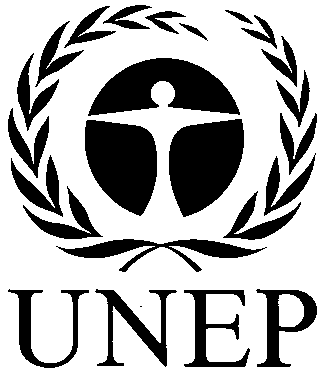 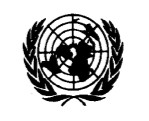 CBD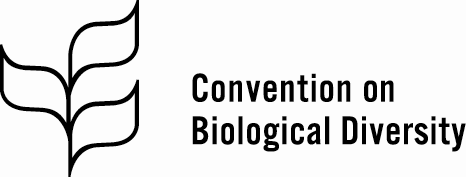 Distr. GENERALCBD/COP/DEC/XIII/112 December 2016 ORIGINAL:  ENGLISH113.   Nepal	148.   Slovakia113.   Nepal	148.   Slovakia113.   Nepal	148.   Slovakia113.   Nepal	148.   Slovakia113.   Nepal	148.   Slovakia(Bolivarian Republic of)114.   Netherlands	149.   Slovenia	181.114.   Netherlands	149.   Slovenia	181.114.   Netherlands	149.   Slovenia	181.114.   Netherlands	149.   Slovenia	181.114.   Netherlands	149.   Slovenia	181.Viet Nam115.   New Zealand	150.   Solomon Islands	182.115.   New Zealand	150.   Solomon Islands	182.115.   New Zealand	150.   Solomon Islands	182.115.   New Zealand	150.   Solomon Islands	182.115.   New Zealand	150.   Solomon Islands	182.Yemen116.   Nicaragua	151.   Somalia	183.116.   Nicaragua	151.   Somalia	183.116.   Nicaragua	151.   Somalia	183.116.   Nicaragua	151.   Somalia	183.116.   Nicaragua	151.   Somalia	183.Zambia117.118.NigerNigeria152.153.South AfricaSouth Sudan184.Zimbabwe119.Niue154.SpainAfghanistanAlbaniaAlgeriaAndorraAntigua and BarbudaArmeniaAustraliaAustriaAzerbaijanBahrainBangladeshBelarusBelgiumBelizeBeninBhutanBosnia and HerzegovinaBotswanaBrazilBrunei DarussalamBurkina FasoBurundiCabo VerdeCambodiaCameroonCanadaChadChinaColombiaComorosCongoDominican RepublicEcuadorEgyptEl SalvadorEquatorial GuineaEritreaEstoniaEthiopiaEuropean UnionFinlandFranceGambiaGeorgiaGermanyGrenadaGreeceGuatemalaGuineaGuinea-BissauGuyanaHungaryIndiaIndonesiaIran  (Islamic  Republic of)IraqIrelandItalyJamaicaJapanJordanKiribatiMaliMaltaMauritaniaMexicoMongoliaMoroccoMozambiqueMyanmarNamibiaNauruNepalNetherlandsNicaraguaNew ZealandNigerNigeriaNiueNorwayParaguayPeruPhilippinesPolandQatarRepublic of KoreaRepublic of MoldovaRomaniaRussian FederationSaint Kitts and NevisSaint LuciaSamoaSao Tome and PrincipeCosta RicaCôte d’IvoireCubaCzechiaDemocratic People’s Republic of KoreaDemocratic Republic of the CongoDenmarkDominicaKyrgyzstanLao People’s Democratic RepublicLatviaLiberiaLebanonLiechtensteinMadagascarMalawiMalaysiaMaldivesSenegalSerbiaSeychellesSlovakiaSolomon IslandsSomaliaSouth AfricaSpainSri LankaSudanSurinameSwazilandSweden